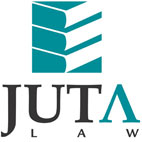 JUTA'S WEEKLY STATUTES BULLETIN(Bulletin 29 of 2019 based on Gazettes received during the week 12 to 19 July 2019)JUTA'S WEEKLY E-MAIL SERVICEISSN 1022 - 6397PROCLAMATIONS AND NOTICESAccounting Standards Board:Notice of publication for comment of Exposure Drafts of the proposed improvements to the Standards of GRAP (2019) (ED 176) and the proposed transitional provisions for the Standard of GRAP on Financial Instruments (revised 2019) (ED 177) published 
(BN 112 in GG 42584 of 19 July 2019) (p268)VETERINARY AND PARA-VETERINARY PROFESSIONS ACT 19 OF 1982Veterinary and para-veterinary professions regulations published under GN R2085 in GG 8402 of 1 October 1982 amended (GenN 389 in GG 42584 of 19 July 2019) (p266)NATIONAL EDUCATION POLICY ACT 27 OF 1996Notice of publication for comment of the Curriculum and Assessment Policy Statement (CAPS) for Grades R-12 for the subject Marine Sciences published 
(GN 990 in GG 42584 of 19 July 2019) (p17)MARKETING OF AGRICULTURAL PRODUCTS ACT 47 OF 1996Request for the continuation and amendment of statutory measures in the South African pecan nut industry published for comment by directly affected groups 
(GenN 385 in GG 42584 of 19 July 2019) (p238)HIGHER EDUCATION ACT 101 OF 1997Notice of intention to cancel the registration of the Nazarene Theological College NPC as a private higher education institution (GN 992 in GG 42584 of 19 July 2019) (p22)Institutional Statute of the University of Johannesburg published and GN 255 in GG 40711 of 24 March 2017 repealed (GN 993 in GG 42584 of 19 July 2019) (p23)MARINE LIVING RESOURCES ACT 18 OF 1998Recognition of the Nearshore Crayfishers Association as an interest group for the West Coast rock lobster sector in terms of s. 8 of the Act published 
(GN 989 in GG 42584 of 19 July 2019) (p16)NATIONAL WATER ACT 36 OF 1998Reserve determination of water resources for the Inkomati catchment published 
(GN 998 in GG 42584 of 19 July 2019) (p92)NATIONAL NUCLEAR REGULATOR ACT 47 OF 1999Fees for nuclear authorisations payable to the Regulator for the period 1 April 2019 to 31 March 2020 published (GN 991 in GG 42584 of 19 July 2019) (p19)PROMOTION OF ACCESS TO INFORMATION ACT 2 OF 2000South African Revenue Service (SARS): Section 14 manual published 
(GN 997 in GG 42548 of 19 July 2019) (p65)Submission of descriptions in terms of s. 15 (1) by the:	•	Council for Medical Schemes	•	South African Police Service	•	Department of International Relations and Cooperationpublished (GenNs 386, 387 & 388 in GG 42584 of 19 July 2019) (pp 240, 242 & 263)DEFENCE ACT 42 OF 2002Authorisation of employment of members of the regular force and the reserve force of the South African National Defence Force in cooperation with the South African Police Service in the provision of support in the prevention and combating of crime and maintenance and preservation of law and order within the Western Cape Province of the Republic of South Africa over the period 18 July 2019 to 16 September 2019 published 
(GN 999 in GG 42587 of 19 July 2019) (p4)NATIONAL PORTS ACT 12 OF 2005Proposed amendments to the National Ports Regulations, 2007 published for comment (GenN 390 in GG 42585 of 19 July 2019) (p4)CIVIL AVIATION ACT 13 OF 2009Notice of publication for comment of proposed amendments to the Civil Aviation Regulations, 2011 published (GN R988 in GG 42581 of 17 July 2019) (p4)PROVINCIAL LEGISLATIONEASTERN CAPEEastern Cape Customary Male Initiation Practice Act 5 of 2016: Regulations on the processes and procedures for conducting customary male initiation and the role of different stakeholders involved in customary male initiation programmes published 
(PN 198 in PG 4268 of 15 July 2019) (p13)Local Government: Municipal Property Rates Act 6 of 2004: Sundays River Valley Local Municipality: Municipal Property Rates By-law published with effect from 1 July 2018 [sic]; and Resolution levying property rates for the financial year 1 July 2019 to 30 June 2020 published with effect from 1 July 2019 (PN 200 in PG 4268 of 15 July 2019) (pp 23 & 27)Constitution of the Republic of South Africa, 1996 and Local Government: Municipal Systems Act 32 of 2000: Matatiele Local Municipality: Waste Management By-laws 2018 published and previous by-laws repealed (LAN 150 in PG 4268 of 15 July 2019) (p29)Local Government: Municipal Systems Act 32 of 2000 and Eastern Cape Liquor Act 10 of 2003: Matatiele Local Municipality: Liquor Trading Hours By-laws published 
(LAN 150 in PG 4268 of 15 July 2019) (p51)Constitution of the Republic of South Africa, 1996 and Local Government: Municipal Systems Act 32 of 2000: Matatiele Local Municipality: Debt control and Credit Management By-laws 2018 published and previous by-laws repealed (LAN 150 in PG 4268 of 15 July 2019) (p63)Local Government: Municipal Property Rates Act 6 of 2004: Senqu Local Municipality: Promulgation of resolutions levying rates 2019/2020 published with effect from 1 July 2019 (PN 201 in PG 4269 of 15 July 2019) (p4)GAUTENGLocal Government: Municipal Systems Act 32 of 2000; Local Government: Municipal Finance Management Act 56 of 2003 and Local Government: Municipal Property Rates Act 6 of 2004: Rand West City Local Municipality: Notice of approval and publication of rates levies for the 2019/2020 financial year 1 July 2019 to 30 June 2020 published with effect from 1 July 2019 (LAN 1290 in PG 231 of 16 July 2019) (p3)Local Government: Municipal Property Rates Act 6 of 2004: City of Johannesburg Metropolitan Municipality: Property Rates By-law, amendment of property rates and tariff of charges, and Property Rates Policy 2019/2020 published with effect from 1 July 2019 
(LAN 1303 in PG 233 of 17 July 2019) (p160)KWAZULU-NATALLocal Government: Municipal Systems Act 32 of 2000; Local Government: Municipal Finance Management Act 56 of 2003 and Local Government: Municipal Property Rates Act 6 of 2004: Umvoti Local Municipality: Assessment of rates for the 2019/2020 financial year published 
(PN 96 in PG 2102 of 18 July 2019) (p16)Local Government: Municipal Systems Act 32 of 2000: Umvoti Local Municipality: Adoption of By-laws: Cemetery, Crematoria and Undertakers By-law, 2017; Credit control and Debt collection By-law; Electricity Supply By-laws; By-law relating to Impoundment; Public Amenities By-law; Traffic and Crime Prevention By-law and Waste Management By-laws, 2016 published and previous by-laws repealed and Fireworks By-law, 2018; Street Trading By-law, 2015 and Property Rates By-law published 
(PN 98 in PG 2102 of 18 July 2019) (pp 23, 119, 173, 206, 212, 236, 252, 302, 316 & 321)Local Government: Municipal Property Rates Act 6 of 2004: Umasipala Local Municipality: Assessment of general rates for the 2019/2020 financial year published with effect from 1 July 2019 (PN 100 in PG 2102 of 18 July 2019) (p351)Local Government: Municipal Property Rates Act 6 of 2004: Dannhauser Local Municipality: Resolution levying property rates for the financial year 1 July 2019 to 30 June 2020 published with effect from 1 July 2019 (MN 89 in PG 2102 of 18 July 2019) (p500)Local Government: Municipal Systems Act 32 of 2000 and Local Government: Municipal Property Rates Act 6 of 2004: Inkosi Langalibalele Local Municipality: Rates By-law, 2019/2020 financial year published with effect from 1 July 2019 (MN 92 in PG 2102 of 18 July 2019) (p502)
Local Government: Municipal Property Rates Act 6 of 2004: Inkosi Langalibalele Local Municipality: Resolution levying property rates for the financial year 1 July 2019 to 30 June 2020 published with effect from 1 July 2019 (MN 92 in PG 2102 of 18 July 2019) (p516)Spatial Planning and Land Use Management Act 16 of 2013: Mkhambathini Local Municipality: Notice of adoption of the Spatial Development Framework (SDF) (June 2019) published 
(MN 94 in PG 2102 of 18 July 2019) (p518)Ndwedwe Local Municipality: Municipal Property Rates By-law published with effect from 1 July 2019 (MN 95 in PG 2102 of 18 July 2019) (p519)Local Government: Municipal Property Rates Act 6 of 2004: Ndwedwe Local Municipality: Resolution levying property rates for the financial year 1 July 2019 to 300 June 2020 published with effect from 1 July 2019 (MN 95 in PG 2102 of 18 July 2019) (p522)Local Government: Municipal Property Rates Act 6 of 2004: Emadlangeni Local Municipality: Resolution levying property rates for the financial year 1 July 2019 to 30 June 2020 published with effect from 1 July 2019 (MN 96 in PG 2102 of 18 July 2019) (p523)Umhlabuyalingana Local Municipality: Erratum notice: Property Rates By-law published and Property Rates By-law as published under MN 87 in PG 2096 of 04 July 2019 cancelled with effect from 1 July 2019 (MN 97 in PG 2102 of 18 July 2019) (p525)LIMPOPOLocal Government: Municipal Systems Act 32 of 2000: Makhado Local Municipality: Determination of charges: Correction notice for Miscellaneous charges as published under LAN 91 in PG 3013 of 5 July 2019 published (LAN 100 in PG 3018 of 19 July 2019) (p20)Local Government: Municipal Property Rates Act 6 of 2004: Ephraim Mogale Local Municipality: Resolution levying property rates for the financial year 1 July 2019 to 30 June 2020 published with effect from 1 July 2019 (LAN 102 in PG 3018 of 19 July 2019) (p22)Spatial Planning and Land Use Management Act 16 of 2013: Fetakgomo Tubatse Local Municipality: Notice to comment on the Draft Spatial Development Framework published (LAN 104 in PG 3018 of 19 July 2019) (p24)MPUMALANGALocal Government: Municipal Property Rates Act 6 of 2004: Chief Albert Luthuli Local Municipality: Resolution levying property rates for the financial year 1 July 2019 to 30 June 2020 published with effect from 1 July 2019 (GenN 49 in PG 3068 of 12 July 2019) (p13)Local Government: Municipal Property Rates Act 6 of 2004: Thaba Chweu Local Municipality: Resolution levying property rates for the financial year 1 July 2019 to 30 June 2020 published with effect from 1 July 2019 and Tariffs for the provision of electricity and water for 2019/2020 published (PN 105 in PG 3068 of 12 July 2019) (p20)Local Government: Municipal Property Rates Act 6 of 2004: City of Mbombela Local Municipality: Property rates charges for the financial year 2019/2020 published 
(LAN 36 in PG 3068 of 12 July 2019) (p53)Local Government: Municipal Property Rates Act 6 of 2004: Dipaleseng Local Municipality: Resolution levying property rates for the financial year 1 July 2019 to 30 June 2020 published with effect from 1 July 2019 (LAN 38 in PG 3068 of 12 July 2019) (p59)Bushbuckridge Local Municipality: Final tariffs structure for financial year 2019/20 published (LAN 39 in PG 3068 of 12 July 2019) (p60)NORTHERN CAPELocal Government: Municipal Property Rates 6 of 2004: Kgatelopele Local Municipality: Final Tariffs for 2019/2020 financial year published (MN 42 in PG 2280 of 15 July 2019) (p20)Local Government: Municipal Property Rates 6 of 2004: Khai-Ma Local Municipality: Tariffs for the 2019/2020 financial year published with effect from 1 July 2019 
(MN 43 in PG 2280 of 15 July 2019) (p22)Local Government: Municipal Property Rates 6 of 2004: Hantam Local Municipality: Tariffs for the 2019/2020 financial year published with effect from 1 July 2019 
(MN 44 in PG 2280 of 15 July 2019) (p23)NORTH WESTSpatial Planning and Land Use Management Act 16 of 2013: Lekwa-Teemane Local Municipality: Notice to comment on the Spatial Development Framework published 
(GenN 87 in PG 8033 of 16 July 2019) (p20)Local Government: Municipal Property Rates Act 6 of 2004: Mahikeng Local Municipality: Resolution levying property rates for the financial year 1 July 2019 to 30 June 2020 published with effect from July 2019 (LAN 92 in PG 8033 of 16 July 2019) (p44)Local Government: Municipal Systems Act 32 of 2000: Moses Kotane Local Municipality: Determination of fees, charges and tariffs for the financial year 2019/2020 published with effect from 1 July 2019 (LAN 93 in PG 8033 of 16 July 2019) (p46)Local Government: Municipal Systems Act 32 of 2000 and Local Government: Municipal Property Rates Act 6 of 2004: Moses Kotane Local Municipality: Resolution levying property rates in respect of the financial year 1 July 2019 to 30 June 2020 published with effect from 1 July 2019 (LAN 93 in PG 8033 of 16 July 2019) (p52)Constitution of the Republic of South Africa, 1996 and Local Government: Municipal Systems Act 32 of 2000: Moses Kotane Local Municipality: Solid Waste By-law published and previous by-laws repealed (LAN 93 in PG 8033 of 16 July 2019) (p57)Local Government: Municipal Property Rates Act 6 of 2004: Moses Kotane Local Municipality: Property Rates By-law published with effect from 1 July 2019 
(LAN 93 in PG 8033 of 16 July 2019) (p70)Local Government: Municipal Property Rates Act 6 of 2004: Greater Taung Local Municipality: Notice of general rate and fixed date for a payment in respect of the financial year 1 July 2019 to 30 June 2020 published with effect from 1 July 2019 
(LAN 94 in PG 8033 of 16 July 2019) (p73)Local Government: Municipal Property Rates Act 6 of 2004: Mamusa Local Municipality: Promulgation of municipal property rates 2019/20 published 
(LAN 95 in PG 8033 of 16 July 2019) (p74)Mamusa Local Municipality: Property Rates By-law published with effect from 1 July 2019 (LAN 95 in PG 8033 of 16 July 2019) (p75)Local Government: Municipal Property Rates Act 6 of 2004: City of Matlosana Local Municipality: Promulgation of property levying rates published with effect from July 2019 
(LAN 97 in PG 8033 of 16 July 2019) (p79)Local Government: Municipal Property Rates Act 6 of 2004: Kagisano-Molopo Local Municipality: Property Rates By-law and resolution levying property rates for the financial year 1 July 2019 to 30 June 2020 published with effect from 1 July 2019 
(LAN 98 in PG 8035 of 17 July 2019) (pp 4 & 6)Local Government: Municipal Property Rates Act 6 of 2004: Ramotshere Moiloa Local Municipality: Resolution on levying property rates for the financial year 1 July 2019 to 30 June 2020 published with effect from 1 July 2019 (PN 133 in PG 8036 of 18 July 2019) (p4)WESTERN CAPEConstitution of the Republic of South Africa, 1996 and Local Government: Municipal Systems Act 32 of 2000: Overberg District Municipality: Municipal Health By-law published and previous by-laws repealed (LAN 57999 in PG 8126 of 15 July 2019) (p2)Local Government: Municipal Property Rates Act 6 of 2004: City of Cape Town Metropolitan Municipality: Property Rates 2019/2020 published (LAN 58026 in PG 8127 of 19 July 2019) (p2)Local Government: Municipal Property Rates Act 6 of 2004: Kannaland Local Municipality: Resolution on levying property rates published with effect from 1 July 2019 
(LAN 58006 in PG 8128 of 19 July 2019) (p556)Beaufort-West Local Municipality: 3rd Amendment By-law relating to Rates Policy By-law published (LAN 58008 in PG 8128 of 19 July 2019) (p557)Kannaland Local Municipality: Property Rates By-law 2019/2020 published with effect from 1 July 2019 and previous by-laws repealed (LAN 58027 in PG 8129 of 19 July 2019) (p2)This information is also available on the daily legalbrief at www.legalbrief.co.za